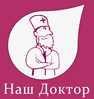 Семейная клиника «Наш доктор»Ростов-на-Дону ул. Ленина д.63,   www.nashdoctor-rostov.ru                контактные данные: (863)301 33 32, (863)245 98 59, (863)245 93 25, info@nahdoctor-rostov.ruПриложение N 2к приказу Министерства здравоохранения РФот 20 декабря 2012 г. N 1177н(с изменениями от 10 августа 2015 г.)Информированное добровольное согласие на виды медицинских вмешательств,  включенные в Перечень определенных видов медицинских вмешательств, на  которые граждане дают информированное добровольное согласие при выборе         врача и медицинской организации для получения первичной                         медико-санитарной помощи Я, _____________________________________________________________________                           (Ф.И.О. гражданина) "__________" ______________________________________________ г. рождения, зарегистрированпо а дресу: __________________________________________                                    (адрес места жительства гражданина, либо законного представителя) даю  информированное   добровольное   согласие   на   виды   медицинских вмешательств,  включенные  в  Перечень  определенных  видов  медицинских вмешательств, на  которые  граждане  дают  информированное  добровольное согласие при  выборе  врача  и  медицинской  организации  для  получения первичной медико-санитарной помощи, утвержденный  приказом  Министерства здравоохранения и социального развития Российской Федерации от 23 апреля 2012 г. N 390н   (зарегистрирован   Министерством   юстиции   Российской Федерации 5 мая  2012 г. N 24082)  (далее  -  Перечень),  для  получения первичной      медико-санитарной            помощи / получения первичной медико-санитарной  помощи  лицом,  законным  представителем   которого я являюсь (ненужное зачеркнуть) в _______________________________________________________________________.              (полное наименование медицинской организации) Медицинским работником _________________________________________________                           (должность, Ф.И.О. медицинского работника) в  доступной  для  меня  форме  мне  разъяснены  цели,  методы  оказания медицинской  помощи,  связанный  с   ними   риск,     возможные варианты медицинских  вмешательств,  их  последствия,  в  том  числе  вероятность развития  осложнений,  а  также   предполагаемые   результаты   оказания медицинской помощи. Мне разъяснено,  что  я  имею  право   отказаться от одного или  нескольких  видов  медицинских  вмешательств,   включенных в Перечень, или потребовать его (их) прекращения, за исключением  случаев, предусмотренных частью 9 статьи 20  Федерального  закона  от  21  ноября 2011 г. N 323-ФЗ  "Об  основах  охраны  здоровья  граждан  в  Российской Федерации" (Собрание законодательства Российской Федерации, 2011,  N 48, ст. 6724; 2012, N 26, ст. 3442, 3446).     Сведения о выбранных мною лицах, которым в соответствии с пунктом  5 части 5 статьи 19 Федерального закона от 21 ноября 2011 г. N 323-ФЗ  "Об основах охраны здоровья  граждан  в  Российской  Федерации"   может быть передана информация о  состоянии  моего  здоровья,  или  состоянии  лица, законным представителем, которого я являюсь (ненужное зачеркнуть) ________________________________________________________________________                 (Ф.И.О. гражданина, контактный телефон) __________ _____________________________________________________________ (подпись)   (Ф.И.О. гражданина или законного представителя гражданина) __________ _____________________________________________________________ (подпись)                   (Ф.И.О. медицинского работника) "__" ________________________________________ г.